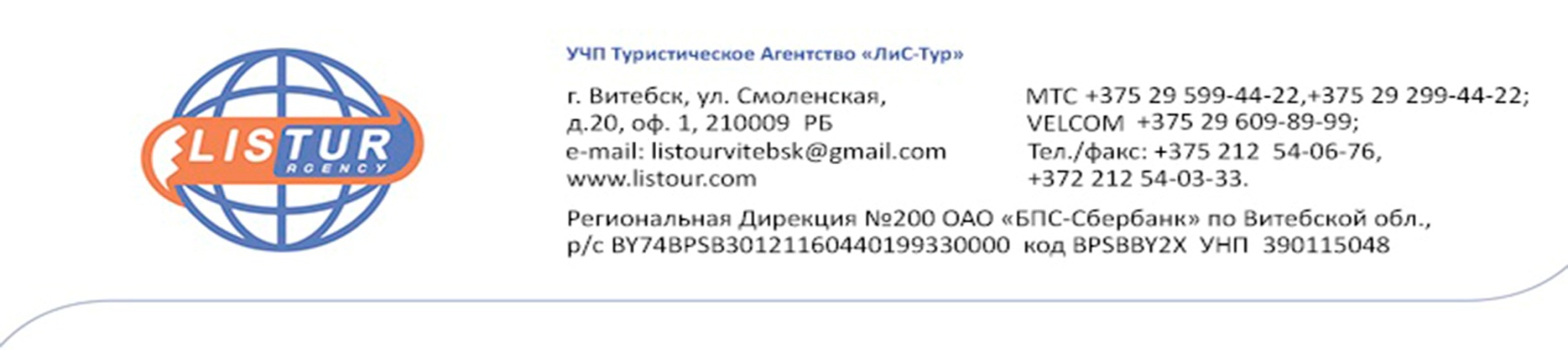 Встретим новый год 2018 в Закарпатье  Маршрут: Львов-Ужгород-МукачевоНовый год - это не просто сказка, а праздник, когда исполняются все желания. Встретить Новый Год в Закарпатье - это мечта, ставшая реальностью. Незабываемая встреча Нового года в Закарпатье! Познавательные экскурсии и красочное празднование Нового Года, посещение старинных городов, купание в термальном бассейне под чистым карпатским небом, дегустация знаменитых закарпатских вин, чистый воздух, белизна холмов, а также просто прекрасный отдых в очаровательном уголке Закарпатья – «сердце и душе» Закарпатья!!!Программа тура:Стоимость программы (цены на «раннее бронирование»): Стоимость тура на 1 человека в долларах США 115$ при бронировании до 30 сентября.Отель: Интурист–Закарпатье 3*, номер стандарт 2-х местный, питание – завтраки.В стоимость программы включено:                                             Дополнительно:Необходимые документы:  для детских групп - список, заверенный директором школы, районо и облоно; для взрослых групп - список.ВНИМАНИЕ: РУКОВОДИТЕЛИ ПРЕДПРИЯТИЙ И ПРОФКОМОВ! Принимаем предварительные заявки, заключаем договора на экскурсии, отдых и оздоровление сотрудников ВАШЕГО предприятия!Форма оплаты – наличный и безналичный расчет.Обратите, пожалуйста, внимание: ИМЕЕМ СОБСТВЕННЫЙ ПАРК  АВТОБУСОВ.Примечание: УЧП ТА «ЛиС-Тур» не несет ответственности за действия или бездействие пограничных и таможенных служб, а также за погодные условия, пробки на дорогах, ремонт дорог в странах пребывания (пути следования), которые могут повлиять на изменения в экскурсионной части программы тура. В свободное время автобусное обслуживание не предусмотрено. Время в программе указано ориентировочное. Фирма оставляет за собой право изменять количество, порядок и время экскурсий или заменять их на равноценные.МЫ РАДЫ ВСТРЕЧЕ С ВАМИ!!!ЛьвовЛьвов (Львів) — город в Западной Украине, основанный в 13 веке князем Дaниилoм Галицким. Насколько столетий назад он был столицей Галицкого княжества, а в летописях впервые упомянут в 1256 г. Несмотря на свою долгую историю, Львов сумел сохранить множество зданий, построенных почти сразу после его основания, здесь до сих пор можно найти и старые дома, и храмы, и уютные узкие улочки. Некоторые зажиточные жители в 16-17 столетиях приглашали талантливых архитекторов со всей Европы, сделавших внешний облик города поистине неподражаемым.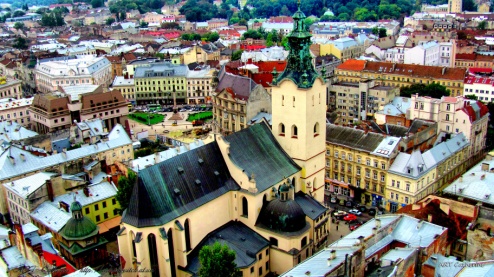 Львов — своего рода культурная столица Украины. А Старый город представляет собой удивительно гармоничный европейский уголок. Сюда приезжают, чтобы погулять по центру, сходить в музеи, попить кофе, послушать многочисленных уличных музыкантов и познакомиться с очень богатой культурой Западной Украины. Львовяне — гостеприимные, интеллигентные люди, которые очень любят свой город. И большинство туристов тоже очаровываются им.УжгородУжгород - самый западный город Украины, главные "сухопутные ворота" в Европу, удобный перевалочный пункт для зарубежных поездок. Летописные упоминания об Ужгороде начинаются с 872 г. Название происходит от протекающей через город речки Уж. В разные времена назывался также Унг, Онгвар, Гунгвар, Унгуйвар, Унгвар. Становление раннесредневекового города пришлось на XI в., когда легендарный князь славянского племени белых хорватов Лаборец основал здесь столицу подкарпатского княжества. В XI-XIII вв. Ужгород был собственностью венгерских королей. После монголо-татарского нашествия был восстановлен и контролировался местными феодалами, пока не перешел на 360 лет в собственность итальянских графов Другетов. В этот период возник нынешний замок, началось городское строительство. Город неоднократно разрушался во время войн Габсбургов с Трансильванским княжеством. В 1707 г. здесь была резиденция лидера национально-освободительной войны венгерского народа Ференца II Ракоци. До нач. XX в. Ужгород был под властью Австрийской империи, в 1919-38 гг. входил в состав Чехословакии. При советской власти (1944-91 гг.) украинцы стали доминирующей национальностью, потеснив венгров. Исторический центр Ужгорода хорошо сохранился. В нач. XX в. набережная города была засажена сакурами (японская вишня), которые цветут в начале мая. День города Ужгорода отмечают в первое воскресенье октября.МукачевоУютные улицы Мукачево зимой превращаются в эпицентр празднеств — тут проходит фестиваль вина. Однако главная аттракция города — величественная крепость «Паланок».ЖЕЛАЕМ ВАМ ПРИЯТНЫХ И НЕЗАБЫВАЕМЫХ ВПЕЧАТЛЕНИЙ!!!1 деньОтправление из Минска вечером после 17 00. Путевая информация.Прохождение белорусско-украинской границы. Ночной переезд. 2 день09:00 – 10:00 Прибытие во Львов (ориентировочное время).Завтрак (по желанию за доп.плату 5$).11:00 Пешеходная экскурсия «Легенды города Львова». Вы пройдете местами, где побывали чуть ли не все короли Польши и императоры Австрии. Во Львове выступал маэстро Паганини. Здесь бывали граф Калиостро и Джакомо Казанова. Экскурсия начнется с Площади Рынок, которая внесена в Список Всемирного наследия ЮНЕСКО, далее вы осмотрите ансамбль Успенской церкви, колокольню Корнякта, Доминиканский собор, Латинскую кафедру с часовней Боимов - усыпальницей богатых мещан, старинный армянский квартал и Армянский собор. Свободное время.Для желающих – ресторанный дегустационный тур «ВІД ШПАЦЕРУ ДО КЕЛІШКА» (10$ чел при группе от 15 чел). Познавательный и «вкусный» тур по Львову в сопровождении профессионального гида. Увлекательная прогулка в центре города. Посещение 4-х самых популярных заведений города с фирменными угощениями: музей-ресторация «Гасова лямпа», «Дім легенд», «Мазох», «Криївка». Маршрут между ресторациями построен таким образом, чтобы каждый смог открыть для себя настоящий Львов с неповторимой архитектурой, узнать город, окутанный стародавними легендами.Предлагаем дополнительную экскурсию "Подземелья Львова" (10$ + входные билеты при группе 20 чел.). Эта экскурсия по Львову особенная. Своими подземельями может похвастаться не каждый город. Подземелья Львова складываются в сложную и многоярусную структуру.Во время экскурсии «Подземелья Львова» Вы побываете в кельях Доминиканского костела – старейших львовских подземельях XIII века, в подземельях Аптеки-музея, имеющих два уровня, в которых содержатся предметы быта бывших винных погребов; а также спуститесь в самое загадочное место Львова – подземелье бывшего иезуитского костела, с которым связано множество легенд и мистических рассказов. В одной из них говорится о Черном монахе, продавшем для вечной жизни свою душу дьяволу, копия контракта чего, подписанная кровью, хранится в Львовском архиве. Здесь можно увидеть также саркофаг, крышка которого весит около 600 кг и дыра в котором выбита…изнутри!Все тайны, которые на долгие века притаились под львовской брусчаткой, Вы узнаете во время экскурсии «Подземелья Львова».Переезд в Ужгород. Размещение в отеле. Ночлег.3 день09:00 Завтрак.10:00 Пешеходная экскурсия по Ужгороду. Это старинный европейский город, издавна привлекает туристов своими историко-архитектурными памятниками. Ужгород - золотые ворота в Европу, древний и одновременно вечно молодой город, на гербе которого виноградная гроздь - символ богатства, любви к жизни и дружбы.Обзорная экскурсия по городу : Ужгородский замок (входной билет 25 гр.), здание Ратуши, греко-католический кафедральный собор, Горянская Ротонда 12 в., Роскошное здание областной филармонии, самая длинная в Европе липовая аллея - это далеко не полный перечень изюминок, которыми так богат Ужгород. Завершить экскурсию можно на улице Корзо. В переводе с итальянского "корзо" означает "место для прогулок". Название, данное улице ещё бывшими владельцами города Другетами, оправдано и сейчас. Это любимое место для прогулок горожан и гостей города, здесь множество кафе и магазинов.На Закарпатье традиционное виноделие ранее базировалось только на сухих винах, позднее начали делать десертные вина. Сейчас каждый винодел делает десертные вина по своему рецепту и даёт свои названия. Кроме сухих вин будут подавать и десертные вина. Подают 6 -7 сортов вина.Дегустация закарпатского вина (по желанию за дополнительную стоимость 120 грн.): фурминт, киральланько, траминер, рислинг, мускат-отонель, кадарка, каберне, голубок, Опорто, мельро, цвайгер, изабелла.Подготовка к встрече Нового года 2018 в ресторане с праздничной развлекательной программой, танцами до утра.Самостоятельное возвращение в отель. Ночлег.4 деньПоздний завтрак.  Выселение из отеля.Дегустация в Среднем (от 20 чел.  стоимость уточняется). Здесь Вы попадете в тоннели, высеченные в туфе - пористой породе вулканического происхождения. Внутри постоянно поддерживается температура +12 градусов, что является идеальными условиями для выдержки вина. Середнянские вина были известны многим монархам Европы, их поставляли ко двору русского царя Петра I. Приобрести можно вина в фирменном магазине. Отъезд в Мукачёво.Обзорная экскурсия. Мукачево - старинный город над Латорицей. Европейский дух и святость традиций - такое сочетание и рождает ту захватывающую атмосферу, ради которой стоит посетить этот замечательный город. Чистый и ухоженный, спокойный и приветливый, он порадует вас зданиями времен Австро-Венгерской империи и многими историческими памятниками.Визитной карточкой города является замок "Паланок" (входной билет ≈ 20 грн) - один из самых ценных исторических и военно-архитектурных памятников Украины. Свободное время.Переезд в "Косино".  Входной билет на территорию "Косино" 350 гривен - 3 часа. На территории комплекса «Термальные воды «Косино» размещены семь бассейнов, четыре из них - термальные. Термальная вода комплекса поднимается из скважины глубиной 1190 метров, далее, с глубины 90 метров под землей, минерализованная вода температурой 51 ° C закачивается насосом и попадает в бассейн уже с температурой + 41 ° C. В 2014 года в «Термальных водах Косино» был открыт королевский банный комплекс, который состоит из 7 уникальных саун, аналогов которым нет в Украине.-Эвкалиптовая сауна-Соляная лисья нора-Травяная сауна-Римская сауна-Турецкая сауна (хамам)-Венгерская сауна-Ледяная пещераТак же Вам понравится уникальный, почти 16-метровый фонтан-бассейн. Это – «Золотой кран здоровья», самый высокий в Украине. Фонтан уже прозвали иллюзией, ведь издалека кажется, будто гигантский кран просто завис в воздухе!  Золотой кран окружают 4 фонтана-джакузи с огромными самодельными конструкциями, откуда в бассейны подается целебная термальная вода. Это 5-метровый бокал пива и 5,3-метровая бутылка вина, 3-метровые фляга палинки и чашка кофе.Отправление группы домой. Посещение супермаркета.5 деньПрибытие в Минск в первой половине дня.информационно-консультативная услуга по подбору и бронированию тура, транспортные услуги комфортабельным автобусом, сопровождение представителем фирмы,  проживание в отеле выбранной категории,завтраки;экскурсионное обслуживание во Львове, Ужгороде, Мукачево;туристическая услуга: взрослые 50 бел.руб./ дети до 16 лет 30,00 бел.руб.,входные билеты по программе;новогодний банкет;мед страховка (3$)/